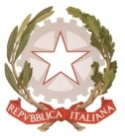 MINISTERO  DELL’ ISTRUZIONE, DELL’UNIVERSITA’, DELLA RICERCAUFFICIO SCOLASTICO REGIONALE PER IL LAZIOLICEO SCIENTIFICO STATALE“TALETE”Roma,  19/2/2018Ai docentiAgli alunniai GenitoriAlla DSGA Sig.ra P. LeoniAl personale ATASito webCIRCOLARE n. 228Oggetto: Sede delle Semifinali delle Olimpiadi di ItalianoSi comunica agli alunni interessati che la gara semifinale delle Olimpiadi di italiano si svolgerà il 27 febbraio 2018 presso il liceo Scientifico Righi – Via Campania, 63 – 00187 Roma nei seguenti orari:dalle 9 alle 10.30 per la categoria junior dalle 11.30 alle 13.00 per la categoria senior I semifinalisti devono presentarsi muniti di documento di riconoscimento, con la stessa password utilizzata per sostenere la gara di Istituto e con un anticipo, rispetto all'ora di inizio, che consenta di svolgere adeguatamente le operazioni di preparazione alla prova.Per chiarimenti rivolgersi alle referenti del progetto.Le referentiProf. FulcoProf. GujIl Dirigente scolasticoProf.  Alberto Cataneo		                                                                          (Firma autografa sostituita a mezzo  stampa                                                                                                         ai sensi dell’art. 3 comma 2 del d.lgs. n.39/1993)